Curriculum VitaePERSONAL DETAILS                                EDUCATIONAL BACKGROUNDCOURSE AND EDUCATIONABILITIES AND SKILLWORK EXPERIENCE AND JOB DESCRIPTIONHOBBYSimilarly this curriculum vitae I create as appropriate , according actually data.Regards,Achmad HasmyPERSONAL DETAILS                                                   INFORMATIONFull Name  Place / Date of BirthSex    Martial StatusNationalityReligion  AddressPhone / HPE-mail     :  Achmad Hasmy                                                  :  Bekasi  / 22 September 1990:  Male :  Single:  Indonesia:  Islam:  Jeruk 2 Street No. 208 Perumnas I Bekasi Barat 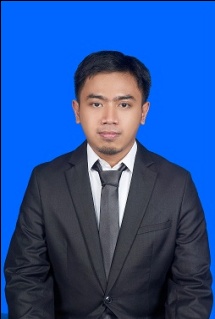 :  02188951460 / 085695384371:  achmad.hasmy@yahoo.com      YEAR                                                                  EDUCATION2014 - 20162011 – 2012 2008 – 20112005 – 2008   Master of Occupational Health and Safety, University of Indonesia   Bachelor of Applied Science, Radiological Engineering Health Polytechnic Jakarta II    Associate Degree Major in Radiological Engineering, Health Polytechnic Jakarta II   State Senior High School 2 Bekasi Major in Science             2002 – 2005   State Junior High School 4 Bekasi1996 – 2002   State Elementary School of Kranji 6 Bekasi1992 – 1994   Islamic Kindergarten  Bakti 1 Bekasi                   YEAR                                                              EDUCATION      2011TOEFL TestComprehend Concept of Health and Safety Environment ( HSE )Comprehend Implementation of Occupational Health and Safety Management Systems (OHSMS)Comprehend Promoting and Selling a ProductComprehend the Marketing and Business StrategyComprehend Management of Radiological Examination Comprehend Concept of Radiation, Utilization and Radiation ProtectionComprehend Operation of X-ray, CT, CR, PACS  and UltrasoundComprehend Anatomy Physiology and Pathology of the Human BodyComprehend Microsoft Office (Word, Excel, Powerpoint, Access,)                    YEAR                                                              INFORMATIONJanuary 2015 – March 2016February 2013 – October 2014January 2013February – Desember 2012Sales Executive  and  Application Specialist in PT. Adijaya Putra MandiriConduct training about applying the radiologic unit to the customersConduct training about safety standard of using the radiologic unit to the customerPromoting and selling the radiologic unit to customersSales Executive Imaging BU in PT. Murti Indah SentosaPromote and Selling the radiologic unit to the customersTeacher in Sony Sugema CollegeTeaching the lesson Indonesian and Math to the studentRadiographer in Department of Radiology, Seto Hasbadi Hospital , BekasiPerform the radiologic examination to the patientPerform the QA and QC to the radiologic filmPerform the occupational safety and health procedure in radiology activities Travelling Badminton Reading and Writing Listen MusicOrganization